   							  				    …....................................................................…							   				   pieczęć i podpis lub czytelny osoby uprawnionej							     				  składania oświadczeń woli w imieniu WykonawcyLpNazwa asortymentuilośćCena jednostkowa nettoStawka podatku VAT podana w %Cena jednostkowa bruttoWartość brutto (3x6)Wartość brutto (3x6)ProducentModel12345677891.Fotel obrotowy profilowanyFotel wyposażony w mechanizm ruchowy Synchro,(polegający na równoczesnym ruchu „bujaniu się” oparcia i siedziska) z możliwością blokady w każdej wybranej pozycji, podłokietniki o regulowanej wysokości, płynnie regulowana wysokość siedziska, stalowa chromowana trwała podstawa jezdna, obszerne, wygodne siedzisko-szer. ok.49cm, gł. ok.48cm, oparcie wys. ok. 58 cm,kółka miękkie  (kauczuk, silikon) do parkietów, paneli 
i twardych powierzchni (płytki) ograniczające ich zużycie. Obciążenie min. 120 kg. Klasyfikacja ogniowa w zakresie wydzielania toksycznych produktów spalania wg kryterium normy PN-88/B-02855. kolor: czarnyrozwiązanie poglądowe: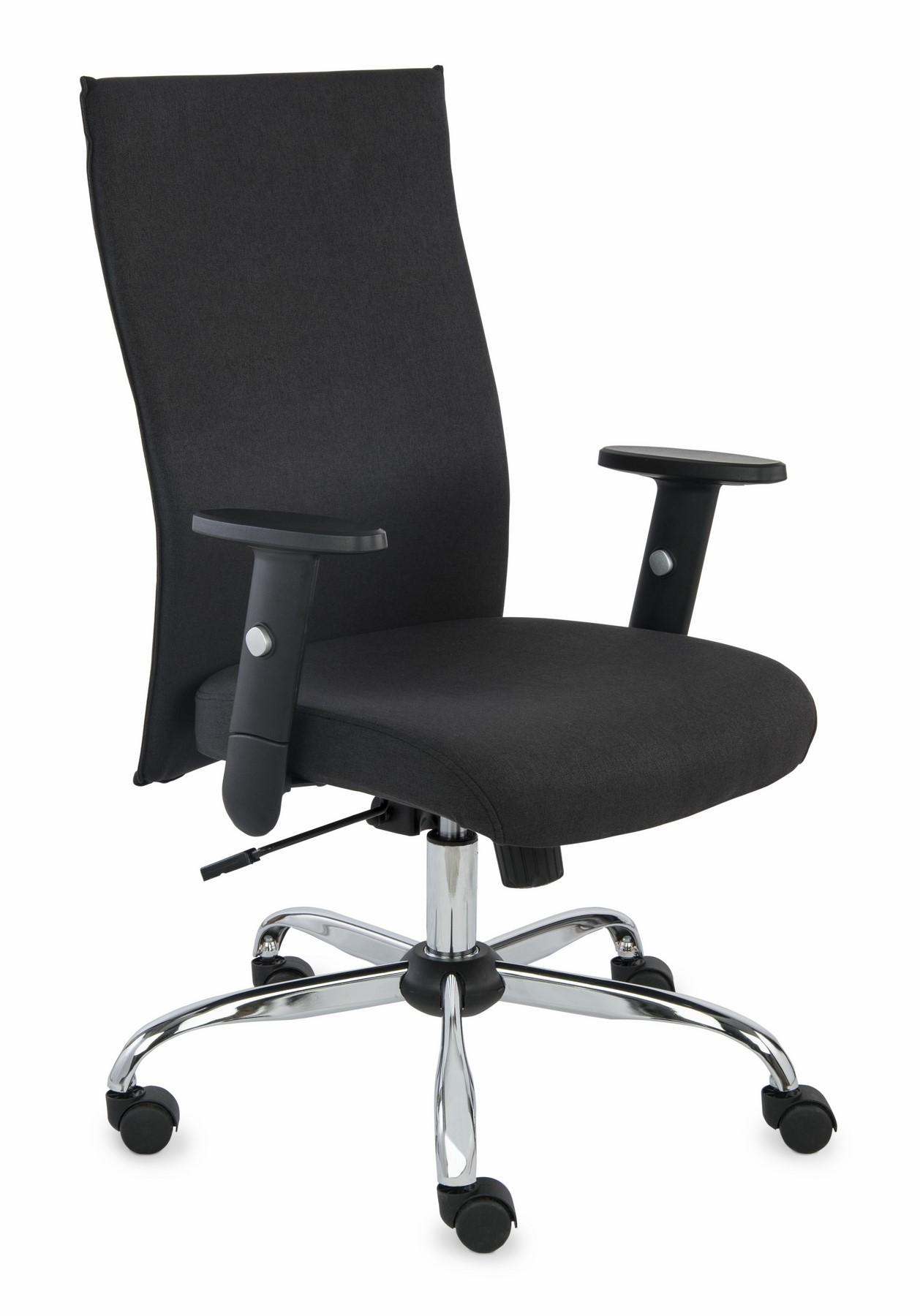 3 szt.Cena ofertowa brutto (Suma pozycji):Cena ofertowa brutto (Suma pozycji):Cena ofertowa brutto (Suma pozycji):Cena ofertowa brutto (Suma pozycji):Cena ofertowa brutto (Suma pozycji):Cena ofertowa brutto (Suma pozycji):Cena ofertowa brutto (Suma pozycji):………………………………. brutto………………………………. brutto………………………………. brutto